Bodroghalom Község Önkormányzata Képviselő-testületének  3/2019. (II. 18.)  önkormányzati rendelete a településkép védelmérőlBodroghalom Község Önkormányzatának Képviselő-testülete a településkép védelméről szóló 2016. évi LXXIV. törvény 12.§ (2) bekezdésben kapott felhatalmazás alapján, az Alaptörvény 32. cikk (1) bekezdés a) pontjában, a településkép védelméről szóló 2016. évi LXXIV. törvény 2. § (2) bekezdésében, a Magyarország helyi önkormányzatairól szóló 2011. évi CXXXXIX. törvény 13. § (1) bekezdés 1. pontjában, és az épített környezet alakításáról és védelméről szóló 1997. évi LXXVIII. törvény 57. § (2)-(3) bekezdésében meghatározott feladatkörében eljárva - a jogszabályban meghatározott véleményezési eljárás lefolytatását követően -  a következőket rendeli el FejezetÁltalános rendelkezésekÉrtelmező rendelkezések§ E rendelet alkalmazásában:Áttört kerítés: olyan kerítés, amelynek a kerítés síkjára merőleges átláthatósága 50%-nál nagyobb mértékben nem korlátozott.Cégtábla: a cég nevét és székhelyét feltüntető tábla.Címtábla: az intézmény, vállalkozás nevét, vagy egyéb adatait feltüntető tábla.Fényreklám: tartószerkezeten elhelyezett, reklám megjelenítésére alkalmas led panel, videófal, monitor.Hirdető-berendezés: hirdetések, reklámok elhelyezésére szolgáló, fixen rögzített vagy mozgó, közterületről érzékelhető szerkezet, mely képi, illetve hang effektusok megjelenítésére, valamint információk tárolására is alkalmas.Hirdetővitrin: közösségi célú hirdetések elhelyezésére szolgáló, közterületről látható, átlátszó burkolattal ellátott berendezés.Óriásreklám: az A0 (841x1189 mm) méretet meghaladó méretű, hirdetések elhelyezésére alkalmas közterületről látható építmény.Pasztellszín: a színek világos, kis telítettségű árnyalatai, melyek között  előnyben kell részesíteni a meleg árnyalatokat, mint a bézs, narancs, sárga, barna, vörös árnyalatai.Rikító szín: nagy telítettségű, élénk, erőteljes, figyelemfelkeltő színek. Védett érték: helyi egyedi védelem alatt álló épület, építmény, építményrész, egyéb elem.FejezetA helyi védelemA helyi védelem fajtái§ 	(1) Az építészeti értékek helyi védelme egyedi és területi lehet.Az egyedi védelem kiterjedhet:az épület, építmény egészére, vagy egy részére,az épület, építmény egészéhez vagy annak egy részéhez tartozó földrészletre,A területi védelem kiterjedhet:az épített környezet olyan összefüggő részére, amely a jellegzetes településszerkezet történelmi folyamatosságát képviseli,olyan településrészre, térre, utcára, utcaszakaszra, ahol a település, illetve a környék arculatát meghatározó építmények együttest alkotnak;a helyileg védett építmény környezetére.A helyi védelem alatt álló értékeket e rendelet 2. sz. melléklete tünteti fel.A helyi védelem alá helyezés, valamint megszüntetés szabályai§ (1) A helyi építészeti örökség értékeinek feltárása, számbavétele, védetté nyilvánítása, fenntartása, fejlesztése, őrzése, védelmének biztosítása a települési önkormányzat feladata.A helyi védelem alá helyezést vagy annak megszüntetését bármely természetes személy, jogi személy, jogi személyiséggel nem rendelkező szervezet - írásban - a Polgármesternél kezdeményezheti.A helyi védelem alá helyezésre vonatkozó kezdeményezésnek tartalmaznia kell:a védelemre javasolt érték megnevezését,egyedi védelem esetén címét, helyrajzi számát,területi védelem esetén a terület lehatárolását a helyrajzi számok megjelölésével,a védelem jellegével kapcsolatos javaslatot,a kezdeményezés rövid indokolását,a védendő érték fotódokumentációját, helyszínrajzát,a kezdeményező nevét, megnevezését, lakcímét, székhelyétA helyi védelem megszüntetésre vonatkozó kezdeményezésnek tartalmaznia kell:a védelem alatt álló érték megnevezését,egyedi védelem esetén címét, helyrajzi számát,területi védelem esetén a terület lehatárolását a helyrajzi számok megjelölésével,a védelem törlésével kapcsolatos javaslat rövid indokolását,a védett érték felmérési és fotódokumentációját,a kezdeményező nevét, megnevezését, lakcímét, székhelyét.A védelem megszűnik, haa védett érték helyrehozhatatlanul megsemmisül;a védett érték magasabb jogszabályi védettséget kap;a Képviselő-testület a helyi védelmet megszünteti.A helyi védelem alá helyezésről, annak módosításáról, vagy megszüntetéséről értesíteni kell:az érintett ingatlan tulajdonosát (tulajdonosait) postai úton,műalkotás esetén az élő alkotót, vagy a szerzői jog jogosultját,az illetékes építésügyi hatóságot,a kezdeményezőket.§ A helyi védelem alá helyezést elrendelő, vagy azt megszüntető önkormányzati rendelet hatályba lépésétől számított 15 napon belül a jegyző kezdeményezi az ingatlanügyi hatóságnál a védelem jogi jellegként való feljegyzését, vagy törlését.§ (1) A védett érték csak egységes megjelenésű táblával jelölhető meg, amelynek a védelem tárgyának megnevezése mellett a következő szöveget kell tartalmaznia: „Bodroghalom Község Önkormányzata által védetté nyilvánított helyi érték - évszám”. A tábla anyaga kő, fa, vagy fém.A tábla elkészíttetéséről, elhelyezéséről a Polgármester gondoskodik. A tábla elhelyezését az érintett ingatlan tulajdonosa tűrni köteles. A tábla elhelyezése, fenntartása és pótlása az önkormányzat feladata.A helyi védelem alatt álló értékek nyilvántartása§ (1) A védett értékekről az önkormányzat nyilvántartást vezet, amelybe az önkormányzati hivatalban bárki betekinthet.A nyilvántartás naprakész vezetéséről a jegyző gondoskodik.A védettséghez kapcsolódó tulajdonosi kötelezettségek§ (1) A védett érték karbantartása, állapotának megóvása a tulajdonos kötelezettsége.A védett érték megfelelő fenntartását és megőrzését elsősorban a rendeltetésnek megfelelő használattal kell biztosítani.A településképi önkormányzati támogatás és ösztönző rendszer§ (1) A védett érték tulajdonosának kérésére a védettséggel összefüggésben szükségessé váló, a tulajdonost terhelő munkálatok finanszírozásához az önkormányzat támogatást adhat.A támogatás mértékét az önkormányzat Képviselő-testülete évente a költségvetésben határozza meg.A támogatás feltételeit, folyósításának, elszámolásának módját, az elvégzett munkák bizonylatolásának rendjét a támogatásban részesített tulajdonossal kötött megállapodásban kell rögzíteni.FejezetTelepülésképi szempontból meghatározó területekTelepülésképi szempontból meghatározó területek megállapítása§ (1) Az önkormányzat a településkép szempontjából meghatározó területekként jelöli ki Bodroghalom Község teljes közigazgatási területét:Falusias karakterű lakóterület,Történeti településrész,Külterület.A településképi szempontból meghatározó területek lehatárolását az 1. melléklet tartalmazza.FejezetTelepülésképi követelményekAz építmények anyaghasználatára vonatkozó építészeti követelmények§ (1) Az épületek homlokzatainak, nyílászáróinak színezésére rikító színek használata településkép-védelmi szempontból nem megengedett.A homlokzatok burkoló anyaga – a gazdasági területek kivételével – nagyelemes fém és műanyag hullám- illetve trapézlemez burkolat nem lehet.A harsány színű, faluképbe nem illő tetőfedő anyag alkalmazása nem engedhető meg. Homlokzatokon és tetőhéjazatként zavaró fényhatást okozó, tükröződő felületek nem alkalmazhatók.Az épületek homlokzatainak, nyílászáróinak színezésére rikító színek használata településkép-védelmi szempontból nem megengedett.Az ingatlanok kerítéseinek színezésére rikító színek nem alkalmazhatók.Településképi szempontból meghatározó területekre vonatkozó területi építészeti követelmények§ (1) A beépítés telepítési módja tekintetében illeszkedni kell a környező és jellemzően oldalhatáron álló beépítési módon belüli telepítési módokhoz.Többszintes tetőterű épület nem alakítható ki.A melléképület gerincmagassága a főépületét nem haladhatja meg.Településképi szempontból meghatározó területekre vonatkozó egyedi építészeti követelmények§ Településképi szempontból meghatározó falusias karakterű lakóterületen és történeti településrészen az épületek, építmények kialakítására vonatkozó előírások: Tetőidom és hajlásszög: magastető 35-42 fok hajlásszöggel.A fő tetőgerinc az utcában kialakult állapothoz igazodjon.Tetőhéjalás: elsősorban égetett agyagcserép, vagy a felületében és színében ahhoz hasonló egyéb tetőfedő anyag.A tetőhéjazat cseréje esetén, egy tetőfelületen többféle anyagú, színű tetőhéjazat - kivéve a gyárilag színárnyalatos kivitelűt - nem helyezhető el.A homlokzat felújításnak a közterületről látható épülethomlokzat egészére ki kell terjednie.Homlokzat színezése során a fehér, a tört-fehér, ill. pasztellszínek alkalmazhatók.Előkert nélküli beépítésen elhelyezésre kerülő utcafronti épületek közterület felé néző homlokzatán a közterületre kivezető ereszcsatorna nem helyezhető el, kivéve a homlokzati falba beépítve, illetve takartan vagy a terepszint alatt az utcai vízelvezető hálózatba elvezetve helyezhető el.Kerítés kialakítása:Az utcafronton áttört, vagy tömör kerítés létesíthető, maximum 60 cm magas lábazattal.Saroktelkek esetében a telek határain épített kerítésnek a telek sarokpontjától 2-2 m-es távolságig a lábazat feletti teljes felületen, áttört kialakításúnak kell lennie.A közúti közlekedéssel kapcsolatos várakozóhelyek a település teljes területén egységes kialakításúak legyenek.§ Külterületen: A településképi szempontból meghatározó területen épületet, építményt úgy kell elhelyezni, hogy telepítésével, műszaki megoldásaival alkalmazkodjon a természetes terepadottságokhoz.Tetőfedés színeként csak természetes színek (barna és árnyalatai, vörös és árnyalatai, fehér, szürke és árnyalatai) alkalmazhatók.Épületcsoportnál azonos tetőalakítást kell alkalmazni.Az épületek homlokzata világos, pasztellszínezésűek lehetnek.A zöldfelület kialakításának követelményei§ (1) Fát, 3 m-nél magasabbra növő bokrot a szomszédos, nem közterületi telek határához belterületen legalább a várható koronaátmérő felének megfelelő távolságra kell ültetni, épülettől legalább 3 m-rel kell elmaradni.A településképi szempontból meghatározó területeken a telepítendő növényfajok kiválasztásakor a tájban honos, a termőhelyi adottságoknak megfelelő növényfajokat kell előnyben részesíteni.  A településképi szempontból meghatározó területeken, a tájidegen, invazív növényfajok nem alkalmazhatók. A kerülendő inváziós növényfajok listája függelékként e rendelethez csatolandó.Helyi egyedi védelem alá helyezett értékekre vonatkozó építészeti követelmények§ (1) A védett épületeket hagyományos építészeti tömegükben, tetőformájukban kell megtartani, érintetlenül hagyva a hagyományos homlokzati nyílásrendet, és a nyílások osztásait, megőrizve a homlokzati tagozatokat és díszítéseket.A védett épületeket úgy lehet bővíteni, hogy az eredeti épület tömegformája, homlokzati kialakítása, utcaképi megjelenése ne változzon, illetve a legkisebb kárt szenvedjen, és a tervezett bővítés a régi épület formálásával, szerkezetével, anyaghasználatával összhangban legyen.Közterületre néző homlokzatra nem helyezhető ki gázkészülék égéstermék kivezetése, parabola antenna, illetve klímaberendezés.Reklámcélú építmény, reklámhordozó, reklámnak minősülő falfestés, felirat, plakát helyi egyedi védelem alatt álló épületen, illetve az előtte levő közterületen nem helyezhető el.Egész épület, vagy szerkezeti elemek bontása csak a teljes műszaki és erkölcsi avulás esetén lehetséges, a védettség 3. § szerinti megszüntetését követően.Felszíni energiaellátási és vezetékes elektronikus hírközlési sajátos építmények elhelyezésére vonatkozó közös szabályok§ (1) A településképi szempontból meghatározó területen a felszíni energiaellátási és vezetékes elektronikus hírközlési sajátos építmények a településképi és tájképvédelmi szempontok figyelembe vétele mellett helyezhetők el.Belterületen, valamint külterület beépítésre szánt területén, ahol a villamos-energia ellátás hálózatai föld feletti vezetésűek, új villamos-energia elosztási, közvilágítási vezetékeket és az elektronikus hírközlési hálózatokat a meglevő oszlopsorra, illetve közös tartóoszlopra kell feszíteni. Közös oszlopsorra való telepítés bármilyen akadályoztatása esetén az építendő hálózatot lehetőleg földkábelbe fektetve kell építeni.Jelentősebb energiaigény növekedés esetén a tervezett transzformátorok helyét a beépítéssel összehangoltan a környezetbe illesztve kell kijelölni.A közművezetékek elhelyezésénél, átalakításánál elsőbbséget kell biztosítani a fasorok, a közcélú növényzet elhelyezhetőségének.Közművezeték, járulékos közműlétesítmények elhelyezésénél az esztétikai követelmények betartására is figyelemmel kell lenni.Közterületen lámpákkal káprázást, vakítást, ártó fényhatást okozni nem szabad, ingatlan használatát korlátozni tilos.A fényszennyezés elkerülésének érdekében a kültéri világítás a tényleges használat idejéhez igazítandó, illetve 22 óra, vagy éjfél után közvilágítás fénye csökkenthető. Vezeték nélküli elektronikus hírközlési sajátos építmények elhelyezésére vonatkozó szabályok§ A település területén a vezeték nélküli hírközlés sajátos építményeinek, műtárgyainak, valamint szélerőmű elhelyezésére nem alkalmas területek az alábbiak: belterület, országos ökológiai hálózat, tervezett természeti terület, egyedi tájérték, valamint e területek 50 m-es környezete.§ (1) A település területén a vezeték nélküli hírközlés sajátos építményeinek, műtárgyainak elhelyezése – a környezetbe illesztés feltételeivel – elsősorban a település külterülete alkalmas.Amennyiben 300 m-es körzetben már meglevő antenna áll, új antenna elhelyezése csak a meglévő antennatartó-szerkezet igénybevételével történhet.Reklámra, reklámhordozóra, cég- és címtáblára vonatkozó általános településképi követelmények§ (1) A település területén csak a környezet arculatához illeszkedő, esztétikus hirdető-berendezés, egyéb reklámhordozó, tájékoztató (információs) rendszer helyezhető el, az e rendelet szerinti településképi bejelentési eljárás lefolytatását követően.Az elhasználódott, felújítandó, aktualitását vesztett reklámhordozót, reklámtartóberendezést, hirdető-berendezést, tájékoztató (információs) rendszert, cég-, címtáblát, cégért a tulajdonosnak 30 napon belül el kell távolítania. Felújítást követően az új településképi előírások szerint helyezhetők el.Cég- és címtáblára vonatkozó településképi követelmények§ (1) Épületek homlokzataira kerülő cég- és címtábla épületdíszítő tagozatot nem takarhat el.Új épület létesítésénél, meglévő épületek átalakításánál vagy homlokzatának felújításakor a közterülettől látható felületen cég-, címtáblát, cégért úgy lehet elhelyezni, hogy az épület architektúráját ne változtassa meg.Az épületeken elhelyezhető cégérek szerkezeteinek, felülete rikító színű, káprázást okozó, illetve fényvisszaverő kialakítású nem lehet, az összképben zavaró hatás nem engedhető meg.Táblaszerűen kialakított cégér felülete nem haladhatja meg az 1,0 m²-t. Műemléki környezetben, műemléképületen, helyi értékvédelmi területen táblaszerűen kialakított cégér legnagyobb magassági vagy szélességi mérete nem haladhatja meg a 0,5 m-t és összfelülete nem lehet 1,0 m²-nél nagyobb.Reklámra, reklámhordozóra vonatkozó településképi követelmények§ (1) A0-ás (841x1189 mm), illetve ezt meghaladó ívméretű óriásreklám a település közigazgatási területén nem helyezhető el.A település területén az épületek tetőzetén reklámhordozók, fényreklámok nem helyezhetők el.Épülethomlokzaton reklám, reklámhordozó felület, gépjárműforgalmat nem zavaró elhelyezéssel és mérettel helyezhető el.Plakát, falragasz az épületek közterület felé néző homlokzatain nem helyezhető el.Reklámcélú védőháló, illetve ponyva – az építés, felújítás ideje alatt, de legfeljebb 6 hónapos időtartamra - épületállványon elhelyezhető, amennyiben azt más jogszabály nem tiltja. A felületen továbbá az építkezésre vonatkozó tájékoztatás, épületterv, látványterv tüntethető fel.Építési reklámháló kihelyezése az építési tevékenység időtartamára településképi bejelentési eljárás lefolytatását követően lehetséges§ (1) Az épületeken elhelyezhető reklámhordozó szerkezeteinek, felülete rikító színű, káprázást okozó, illetve fényvisszaverő kialakítású nem lehet, az összképben zavaró hatás nem engedhető meg.Fényreklám kialakítására vonatkozó előírások:a reklámok csak alacsony fényintenzitásúak lehetnek,nem alakítható ki villogó effektussal, illetvea lakások rendeltetésszerű használatát nem zavarhatja.Belterületen 1,0 m²-es nagyságot meghaladó reklám, reklámhordozó szerkezet nem helyezhető el, és nem engedélyezhető 1,0 m² felületet meghaladó reklámjellegű homlokzatfestés sem.Információs vagy más célú berendezések elhelyezésére vonatkozó településképi követelmények§ (1) Legfeljebb 1,0 x 1,5 m felületű, önkormányzat által kifüggesztett hirdetéseket, információkat tartalmazó hirdető vitrin közterületen elhelyezhető.Közvilágítási oszlopokon, oszloponként 1 db, maximum A1-es ívméretű, (840x597mm), nem világító kialakítású információs berendezés elhelyezhető.Üzlethelyiségenként legfeljebb egy db álló A1-es méretű kétoldalas vagy fordított „V” alakú mobil reklámtábla helyezhető el a közterületen, mely az üzlet kirakatától maximum 1,5 méterre állhat, a gyalogosforgalmat nem akadályozó módon.FejezetA településkép-védelmi tájékoztatás és szakmai konzultációRendelkezés a szakmai konzultációról§ (1) A település főépítésze - alkalmazása hiányában a Polgármester -  szakmai konzultációt biztosít a településképi követelményekről.Az építtetőnek vagy meghatalmazottjának az építés megkezdése előtt szakmai konzultációt kell kérni, ha:Ha a tervezett építési tevékenység a lakóépület egyszerű bejelentéséről szóló kormányrendelet hatálya alá tartozó, ún. „egyszerű bejelentéshez kötött építési tevékenység” alapján történő új lakóépület építése, illetve meglévő épület bővítése történik. Fennmaradási engedélyezési eljárásokhoz készített építészeti-műszaki tervekkel kapcsolatban.Közterületen kapubeálló, híd építése, átépítése esetén.Új elektronikus hírközlési építmény elhelyezése esetén:műtárgynak minősülő antenna szerkezetnél, ha annak bármelyirányú mérete a bruttó 6 m-t meghaladja,antennatartó szerkezet méretétől függetlenül a szerkezetre antenna felszerelésénél, ha az antenna bármelyirányú mérete a 4,0 m-t meghaladja.A szakmai konzultáció iránti kérelmet a Polgármesternek címezve kell benyújtani. A kérelemnek tartalmaznia kell:az építtető vagy kérelmező nevét, címét, telefonos elérhetőségét, a tervezett építési tevékenység helyét, az érintett telek helyrajzi számát, az építési tevékenység rövid leírását, az építési munka jellegétől függően indokolt esetben rajzi munkarészek csatolását. A szakmai konzultációról emlékeztető készül, melyben a felvetett javaslatokat, valamint az önkormányzati főépítész vagy a Polgármester lényeges nyilatkozatait kell rögzíteni.A Polgármester a kérelmezőt a konzultáció időpontjáról postai úton, vagy e-mailben értesíti.FejezetA településképi véleményezési eljárásA településképi véleményezési eljárás alkalmazási köre§ Településképi véleményezési eljárást kell lefolytatni az alábbi esetekben:új építmény építési engedélyezési eljárását megelőzően,meglévő építmény bővítésére, valamint a településképet érintő átalakítására irányuló építési, fennmaradási engedélyezési eljárást megelőzően, amelynél a településrendezési és építészeti-műszaki tervtanácsokról szóló kormányrendelet szerinti területi építészeti-műszaki tervtanácsnak nincs hatásköre, és amennyiben összevont telepítési eljárást, ezen belül telepítési hatásvizsgálati szakaszt nem kezdeményezett az építtető.§ A Polgármester véleménye a 25. §-ban meghatározott esetekben az önkormányzati főépítész szakmai álláspontján alapul.A településképi véleményezés szempontjai§ A településképi véleményezési eljárás lefolytatása és az építészeti-műszaki dokumentáció értékelése során a településképben harmonikusan megjelenő, településképet nem zavaró, az épített és természeti környezethez illeszkedő és annak előnyösebb megjelenését segítő megoldási szempontokat kell érvényesíteni.A településképi véleményezési eljárás szabályai§ A településképi véleményezési eljárás lefolytatása iránti kérelmet a 3. mellékletben foglalt mintának megfelelően kell benyújtani.Fejezet A településképi bejelentési eljárásA településképi bejelentési eljárás alkalmazási köre§ A Településképi bejelentési eljárást a Polgármester folytatja le, az önkormányzati főépítész szakmai álláspontjára alapozva.§ (1) Településképi bejelentési eljárást kell lefolytatni a 312/2012. (XI. 8.) Korm. rendelet 1. mellékletében felsorolt, építési engedély nélkül végezhető építési munkák közül:Reklámok, reklámhordozók elhelyezésével kapcsolatban.Önálló reklámtartó építmény építése, meglévő felújítása, helyreállítása, átalakítása, korszerűsítése, bővítése, megváltoztatása esetén.Építménynek minősülő, háztartási hulladék elhelyezésére szolgáló hulladékgyűjtő és - tároló, sorompó, árnyékoló elhelyezése esetén, amennyiben közterületről látható.A község teljes közigazgatási területére vonatkozóan településképi bejelentési eljárást kell lefolytatni:meglévő építmények rendeltetésének – részleges vagy teljes – megváltoztatása esetén, valamint az önálló rendeltetési egységek számának változásakor, amennyiben az új rendeltetés szerinti területhasználata korábbi rendeltetéshez képestjelentősen megváltoztatja az ingatlanon belüli gépkocsi-forgalmat,többlet-parkolóhelyek kialakítását teszi szükségessé,amennyiben a meglévő lakó rendeltetés megváltoztatása történik, illetve lakórendeltetésre történő változás kerül kialakításra,érinti a közterület kialakítását, a közterületen lévő berendezéseket vagy növényzetet,érinti a kapcsolódó közterület közúti vagy gyalogos, kerékpáros forgalmát.védett épület közterületre néző homlokzatán történő színezés, új tetőhéjalás, nyílászáró csere esetén.településképi szempontból meghatározó területen az építmények homlokzatára, tetőfelületére, az építési telek kerítésére, kerítéskapujára vagy támfalára rögzítettkirakat kialakítása,reklám-felületet is tartalmazó előtető, napvédő ponyva elhelyezése esetén.helyi védelem alatt álló értéken cégér, üzletfelirat stb. elhelyezése tekintetében.A településképi bejelentési eljárás véleményezésének szempontjai§ (1) A településképi bejelentési eljárás lefolytatása és az építészeti-műszaki dokumentáció értékelése során a településképben harmonikusan megjelenő, településképet nem zavaró, az épített és természeti környezethez illeszkedő és annak előnyösebb megjelenését segítő megoldási szempontokat kell érvényesíteni.Az építmény, épületrész megjelenésével kialakításával kapcsolatban vizsgálni kell, hogy:azok építészeti megoldásai megfelelően illeszkednek-e az épített környezethez,a külső megjelenés megfelel-e az e rendelet előírásainakösszhangban van-e az épület rendeltetésével és használatának sajátosságaival,megfelelően veszi-e figyelembe a közterület adottságait és esetleges berendezéseit, burkolatát, műtárgyait, valamint növényzetét.A településképi bejelentési eljárás részletes szabályai§ (1) A településképi bejelentési eljárás az építtető, illetve az építési tevékenységgel érintett telek, építmény, építményrész tulajdonosa (a továbbiakban együtt: kérelmező) kérelmére indul.A kérelmet Bodroghalom Község Polgármesteréhez a 314/2012. (XI.8.) Korm. rendelet (továbbiakban: Korm. rendelet) 26/B.§ (2) és (3) bekezdésekben meghatározott tartalommal, a 30. § szerinti építési tevékenység megkezdése előtt 15 nappal kell benyújtani, az e rendelet 4. mellékletét képező kérelem benyújtásával.A Polgármester a településképi bejelentési eljárást a Korm. rendeletben meghatározottak szerint folytatja le.A Polgármester településképi bejelentési eljárásban hozott döntését és a döntés ellenőrzését - amennyiben a településen önkormányzati főépítész van alkalmazásában - az önkormányzati főépítész készíti elő.A Polgármester településképi bejelentési eljárásban hozott döntése ellen Bodroghalom Község Önkormányzatának Képviselő-testületénél lehet fellebbezéssel élni.Fejezet  A településképi kötelezés, a településkép-védelmi bírságA településképi kötelezési eljárás§ (1) A Polgármester kötelezési eljárást folytat le és szükség esetén kötelezést (az építmény, építményrész felújítására, átalakítására vagy elbontására) bocsát ki a településképi bejelentési kötelezettség elmulasztása,a bejelentési dokumentációban foglaltaktól eltérő építési tevékenység megvalósítása,a Polgármester településképi bejelentést elutasító döntése ellenére megvalósított, településképi bejelentéshez kötött építési tevékenység,a településképi követelmények megsértéseesetén.A településképi kötelezési eljárásban – a kötelezés jogerőre emelkedésétől számított legfeljebb 30 napos határidő kitűzésével – fel kell hívni az ingatlan tulajdonosát a kötelezés tárgyát képező állapot megszüntetésére.A településkép-védelmi bírság§ (1) Az önkormányzat képviselő-testülete, amennyiben a kötelezésben foglalt határidő eredménytelenül telt el, az ingatlantulajdonossal szemben 10.000 forinttól 1.000.000 forintig terjedő, közigazgatási bírságnak minősülő településkép-védelmi bírság kiszabását rendeli el, melyet a kötelezési eljárást lefolytató Polgármester szab ki.A településkép-védelmi bírság kiszabásánál az alábbi szempontokat kell mérlegelni:a jogsértéssel okozott hátrányt, ideértve a hátrány megelőzésével, elhárításával, helyreállításával kapcsolatban felmerült költségeket, illetve a jogsértéssel elért előny mértékét,a jogsértéssel okozott hátrány visszafordíthatóságát,a jogsértéssel érintettek körének nagyságát,a jogsértő állapot időtartamát,a jogsértő magatartás ismétlődését és gyakoriságát,a jogsértést elkövető eljárást segítő, együttműködő magatartását, valaminta jogsértést elkövető gazdasági súlyát.A településkép-védelmi bírság megfizetésének módja közvetlenül az Önkormányzat erre a célra szolgáló bankszámlájára történő befizetéssel.A bírság ismételten is kiszabható, a településképi követelmények teljesítéséig.FejezetZáró és átmeneti rendelkezésekHatályba léptető rendelkezések§ (1) Ez a rendelet a kihirdetést követő napon lép hatályba.E rendeletet a hatályba lépését követően indult eljárásban kell alkalmazni.Csonka István jegyző nevében és megbízásából:                Zelenák Gábor 		                                      Novák Andrásné                    polgármester			                                aljegyzőA rendelet kihirdetve: 2019. február 18.  Novák Andrásné        aljegyzőmelléklet a 3 /2019. (II.18.)  önkormányzati rendelethezTelepülésképi szempontból meghatározó területek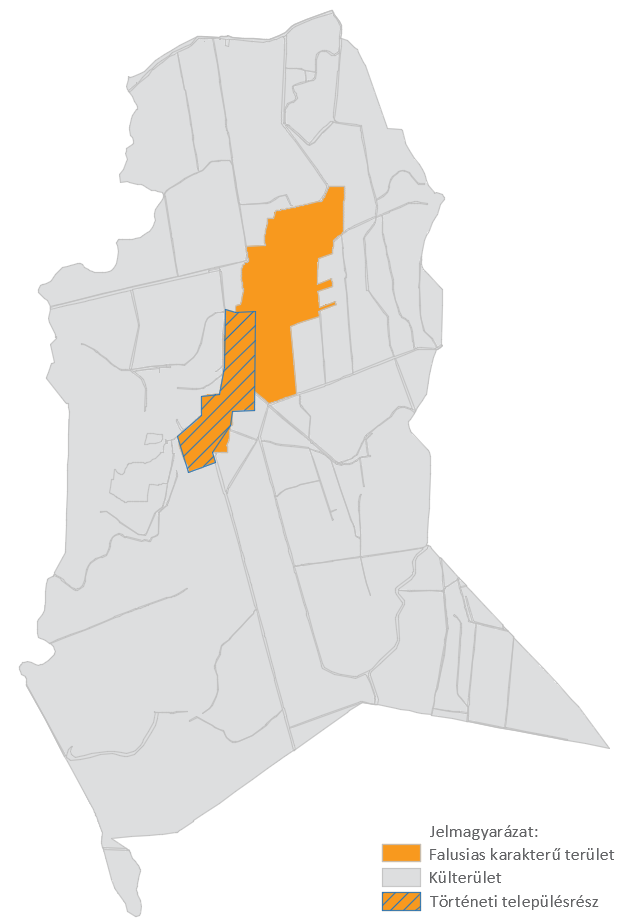 melléklet a 3 /2019. (II.18.)   önkormányzati rendelethezHelyi egyedi védelemmelléklet a 	3/2019. (II.18.)  önkormányzati rendelethez					Településképi véleményezés – KÉRELEMBODROGHALOM KÖZSÉG POLGÁRMESTERE  BODROGHALOM K É R E L E M1. Az építtető (tervező) neve, lakcíme:    (továbbá meg lehet adni elektronikus levélcímet, telefax számot és telefonos elérhetőséget)_______________________________________________________________________________2. A kérelemmel érintett ingatlan címe, helyrajzi száma: _______________________________________________________________________________ tervezett építmények száma és rendeltetése: _______________________________________________________________________________4. Az ingatlan adatai:    A telek területe: _____________________    A telek HÉSz szerinti építési övezeti besorolása: ______________________________________5. Az épület bruttó beépített alapterülete: _________________________________6. Az építtető(k) neve, lakcíme (amennyiben a tervező a kérelmező): _________________________________________________________________________7. A kérelem tárgyával összefüggésben korábban keletkezett szakmai vélemények, hatósági döntések (határozatok, végzések) megnevezése, iktatószáma, kelte:____________________________________________         _______________________ 7. A kérelemhez csatolt mellékletek:Építészeti-műszaki tervdokumentáció ________ pldÉpítészeti-műszaki tervdokumentáció digitális adathordozón (cd, dvd) ________ dbEgyéb szakhatósági állásfoglalás ________ pldEgyéb okirat ___________________________________________________________________Alulírott építtető (tervező) kérem, hogy a mellékelt tervdokumentáció szerinti építményről településképi véleményt alkotni szíveskedjenek.Kelt: _________________-, ______- év ______________hó ______nap         _____________________________             aláírás (kérelmező)melléklet a 	3/2019. (II.18.)  önkormányzati rendelethez			Településképi bejelentés – KÉRELEMBODROGHALOM KÖZSÉG POLGÁRMESTERE  BODROGHALOMK É R E L E M1. Az építtető (tervező) neve, lakcíme:    (továbbá meg lehet adni elektronikus levélcímet, telefax számot és telefonos elérhetőséget)________________________________________________________________________________2. A kérelemmel érintett ingatlan címe, helyrajzi száma: ________________________________________________________________________________ tervezett építmények száma és rendeltetése: ________________________________________________________________________________4. Az ingatlan adatai:    A telek HÉSz szerinti építési övezeti besorolása: _______________________________________5. Az építtető(k) neve, lakcíme (amennyiben a tervező a kérelmező): ________________________________________________________________________________6. A kérelem tárgyával összefüggésben korábban keletkezett szakmai vélemények, hatósági döntések (határozatok, végzések) megnevezése, iktatószáma, kelte:____________________________________________         _______________________  7. A kérelemhez csatolt mellékletek:Építészeti-műszaki tervdokumentáció ________ pldÉpítészeti-műszaki tervdokumentáció digitális adathordozón (cd, dvd) ________ dbEgyéb szakhatósági állásfoglalás _________ pldEgyéb okirat ____________________________________________________________________Alulírott építtető (tervező) kérem, hogy a mellékelt tervdokumentáció szerinti tevékenység településképi bejelentését tudomásul venni szíveskedjenek.Kelt: _________________-, ______- év ______________hó ______nap         ______________________________             aláírás (kérelmező)függelék a 3/2019. (II.18.)  önkormányzati rendelethezTelepüléskép védelme szempontjából kiemelt területekTáj- és természetvédelem alatt álló területek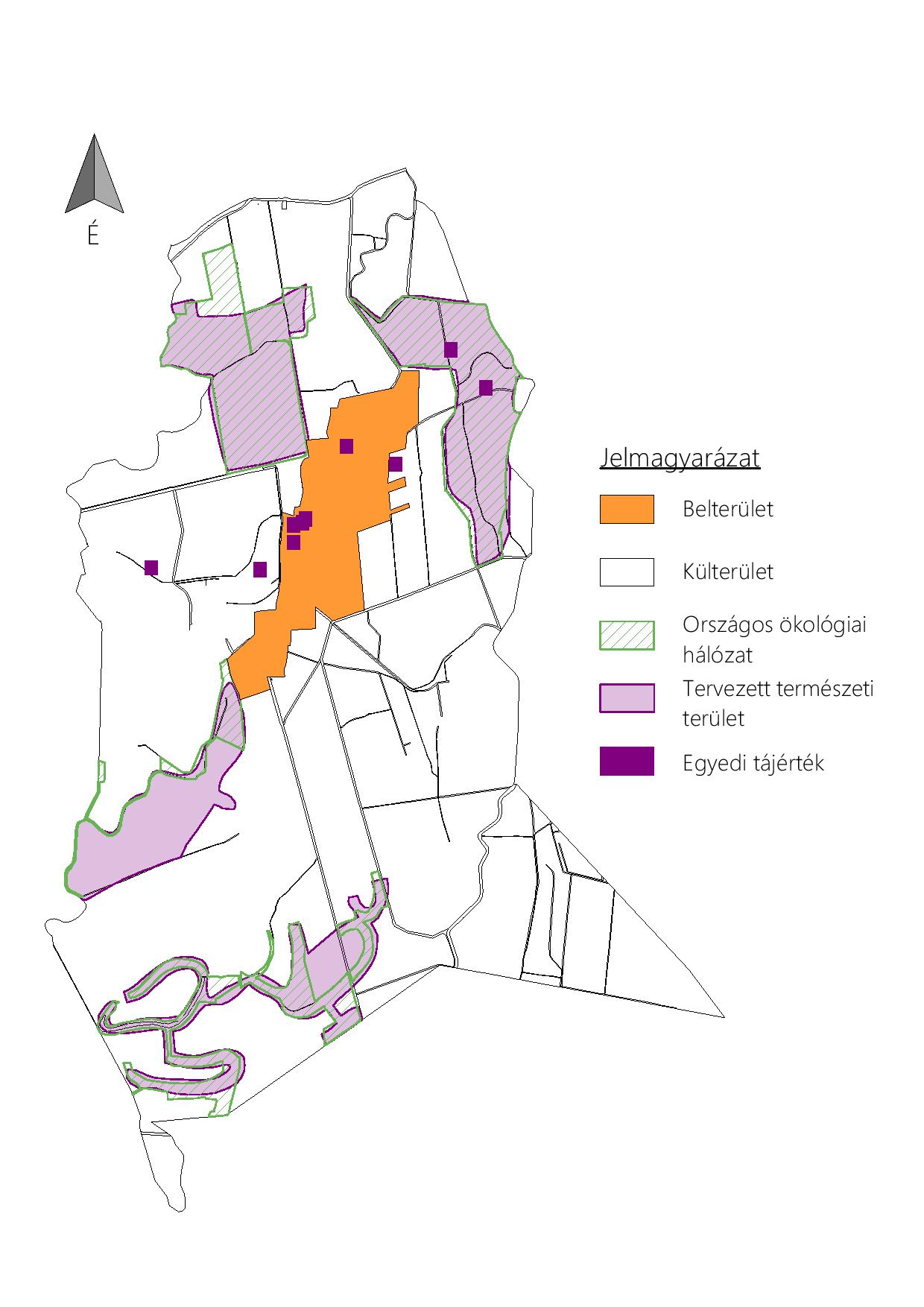 függelék a 3/2019. (II.18.)  önkormányzati rendelethezKerülendő inváziós növényfajokAz adventív fajok ellenőrizhetetlen mértékű szaporodásukkal a növényzet összetételében, a települési és természetes zöldfelületekben óriási károkat okoznak, terjeszkedésük meg nem állítható. Ide sorolható pl. a bálványfa (Ailanthus altissima), gyalogakác (Amorpha fruticosa), akác (Robinia pseudo-acacia), aranyvessző (Solidago canadensis, S. gigantea), ezüstfa (Elaeagnus angustifolia), selyemkóró (Asclepias syriaca).Idegenhonos inváziós növényfajok:Várhatóan az alábbi fajokkal fog bővülni a lista:A Natura 2000 gyepterületeken az alábbi növényfajok megtelepedését és terjedését meg kell akadályozni, állományuk visszaszorításáról gondoskodni kell mechanikus védekezéssel vagy speciális növényvédőszer-kijuttatással.1. Fásszárú inváziós és termőhely-idegen növényfajok:2. Lágyszárú inváziós növényfajok:A földhasználó és a termelő köteles védekezni az alábbi növények ellen: parlagfű (Ambrosia artemisiifolia), keserű csucsor (Solanum dulcamara), selyemkóró (Asclepias syriaca), aranka fajok (Cuscuta spp.).Közterület neveKözterület jellegeHázszámHelyrajzi számKategóriaVédett érték megnevezéseSzabadságutca123470Építmény (épület és műtárgy)Református templomSzabadságutca91.489Építmény (épület és műtárgy)Katolikus templomSzabadságutca95.484/2Építmény (épület és műtárgy)TájházMagyar névTudományos névBorfa, tengerparti seprűcserjeBaccharis halimifoliaKaliforniai tündérhínárCabomba carolinianaVízijácintEichhornia crassipesPerzsa medvetalpHeracleum persicumSosnowsky-medvetalpHeracleum sosnowskyiHévízi gázlóHydrocotyle ranunculoidesFodros átokhínárLagarosiphon majorNagyvirágú tóalmaLudwigia grandifloraSárgavirágú tóalmaLudwigia peploidesSárga lápbuzogányLysichiton americanusKözönséges süllőhínárMyriophyllum aquaticumKeserű hamisürömParthenium hysterophorusÖrdögfarok keserűfűPersicaria perfoliataKudzu nyílgyökérPueraria montana var. lobataMagyar névTudományos névKözönséges selyemkóróAsclepias syriacaVékonylevelű átokhínárElodea nuttalliiBíbor nebáncsvirágImpatiens glanduliferaFelemáslevelű süllőhínárMyriophyllum heterophyllumKaukázusi medvetalpHeracleum mantegazzianumÓriásrebarbaraGunnera tinctoriaTollborzfűPennisetum setaceumAlternanthera philoxeroidesMicrostegium vimineumMagyar névTudományos névakácRobinia pseudo-acaciaamerikai kőrisFraxinus americanabálványfaAilanthus altissimakeskenylevelű ezüstfaElaeagnus angustifoliafekete fenyőPinus nigraerdei fenyőPinus silvestrisgyalogakácAmorpha fruticosakései meggyPrunus serotinazöld juharAcer negundoMagyar névTudományos névalkörmösPhytolacca americanajapánkeserűfű fajokFallopia spp.kanadai aranyvesszőSolidago canadensismagas aranyvesszőSolidago giganteaparlagfűAmbrosia artemisifoliaselyemkóróAsclepias syriacasüntökEchinocystis lobata